Attachment C: ASsessment- Web version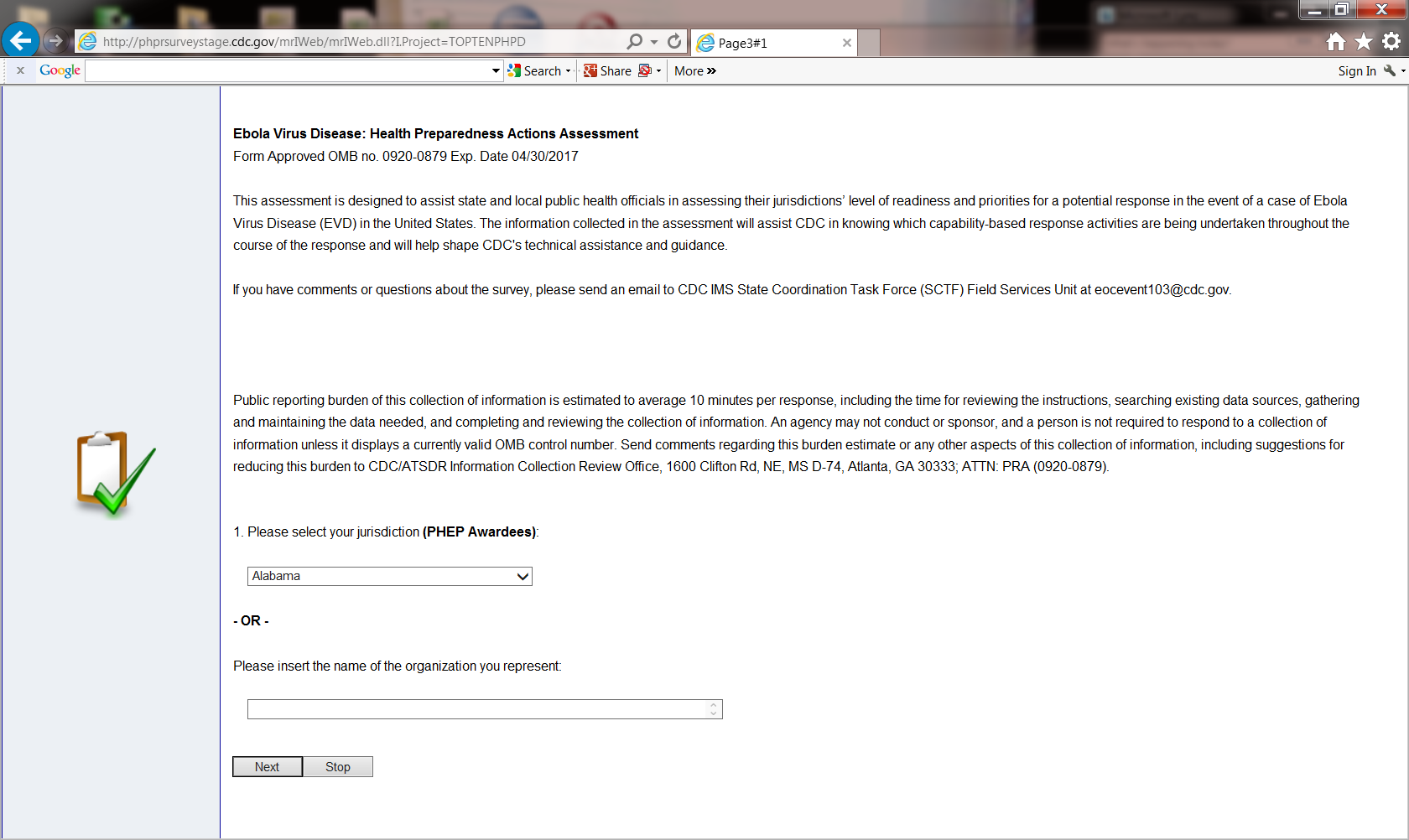 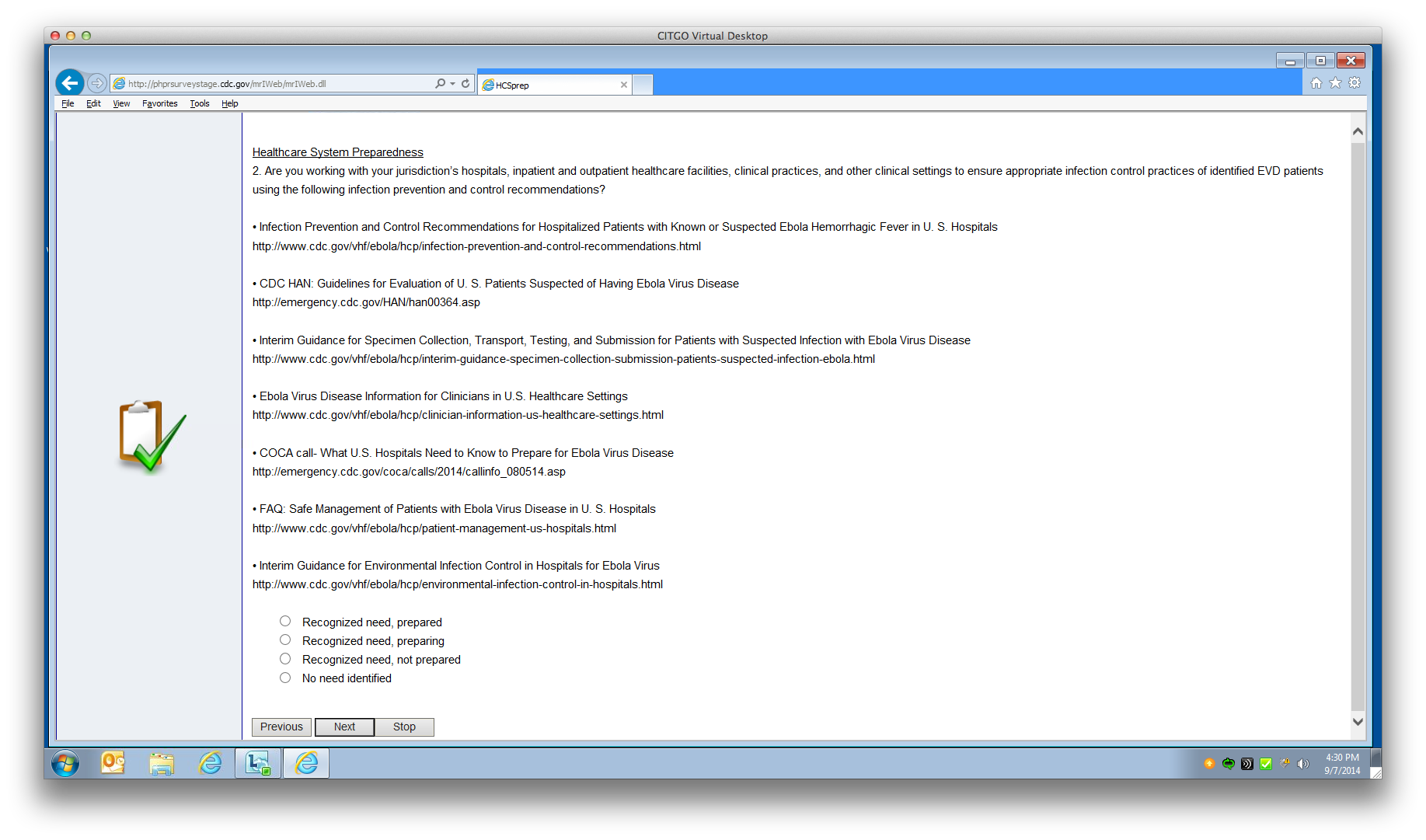 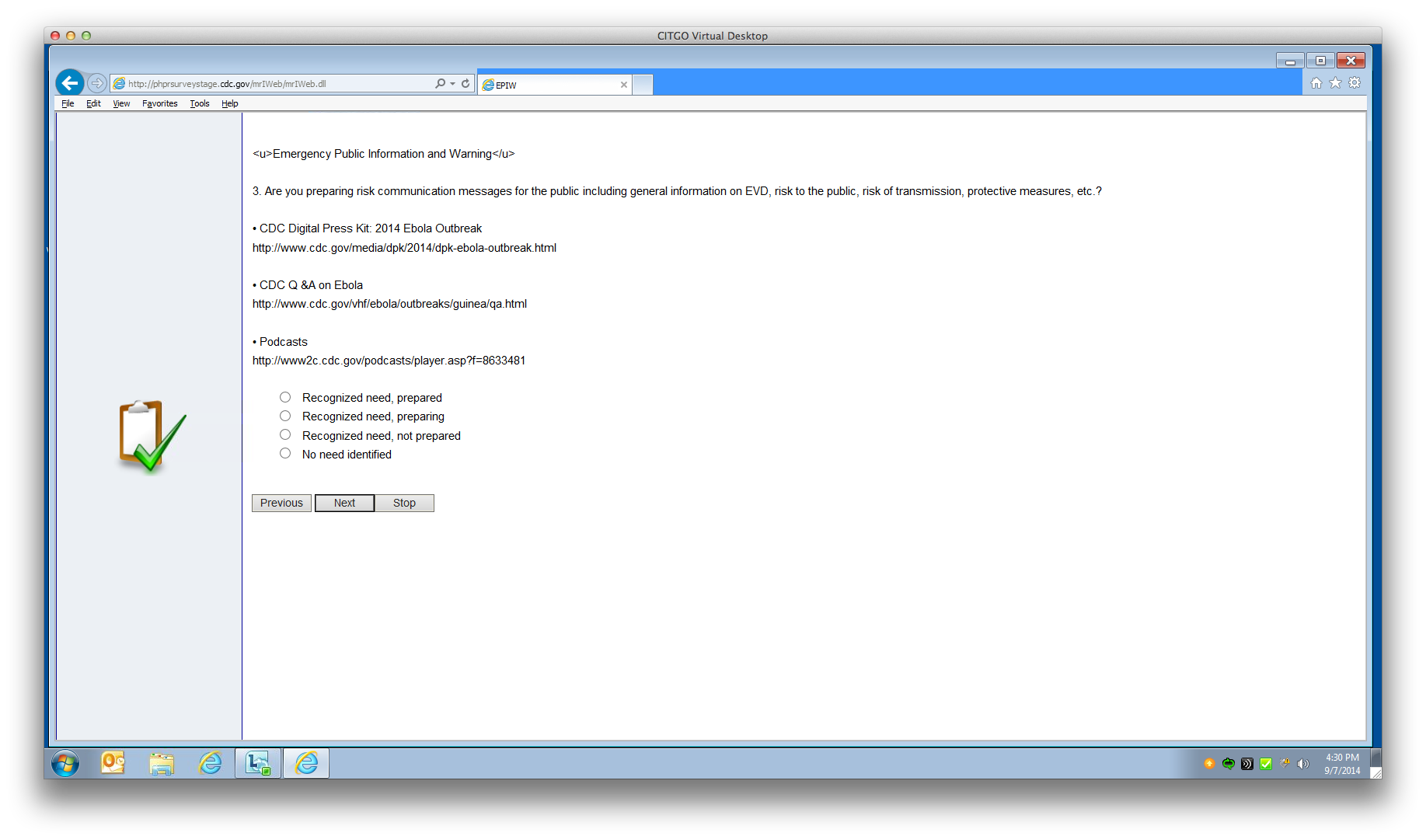 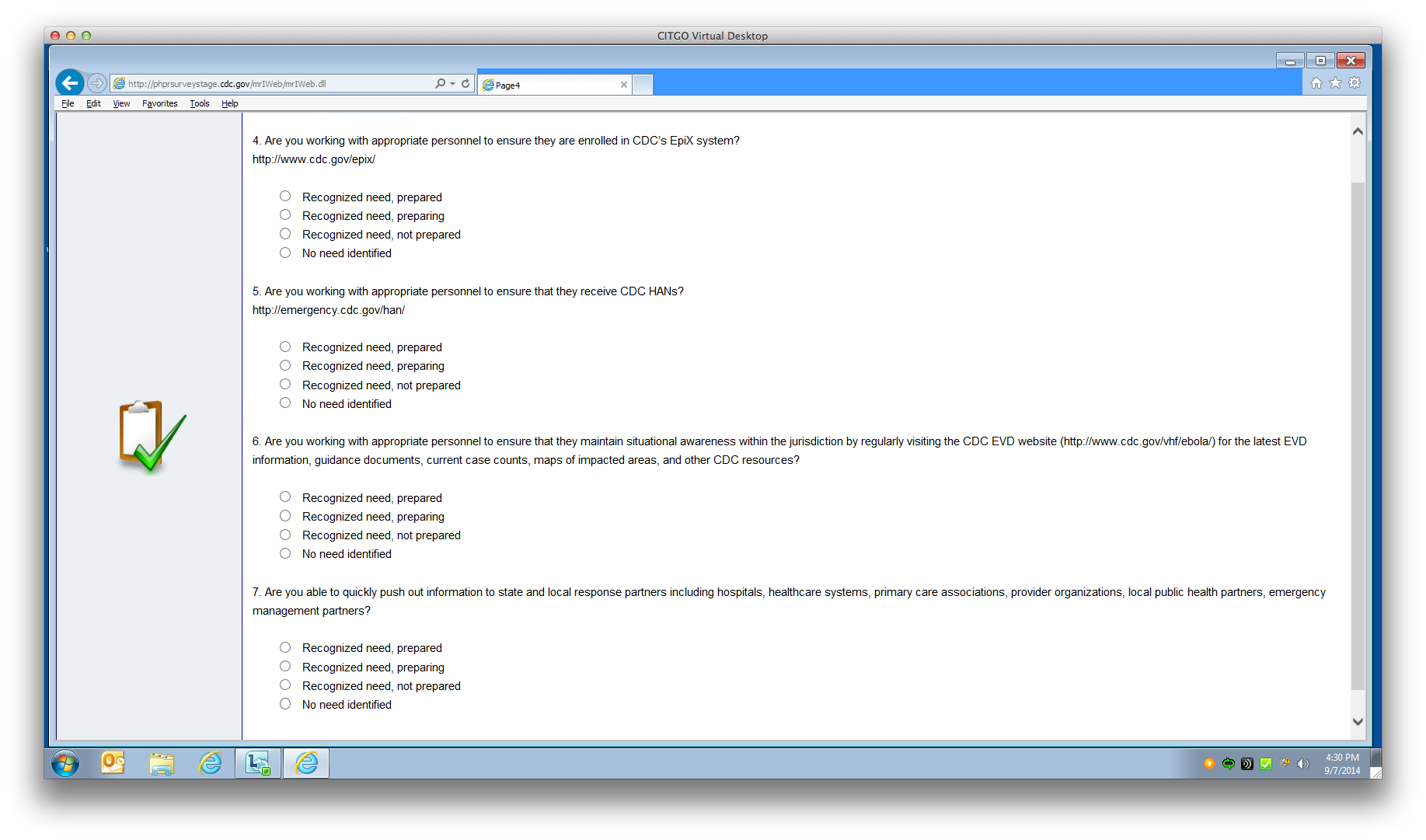 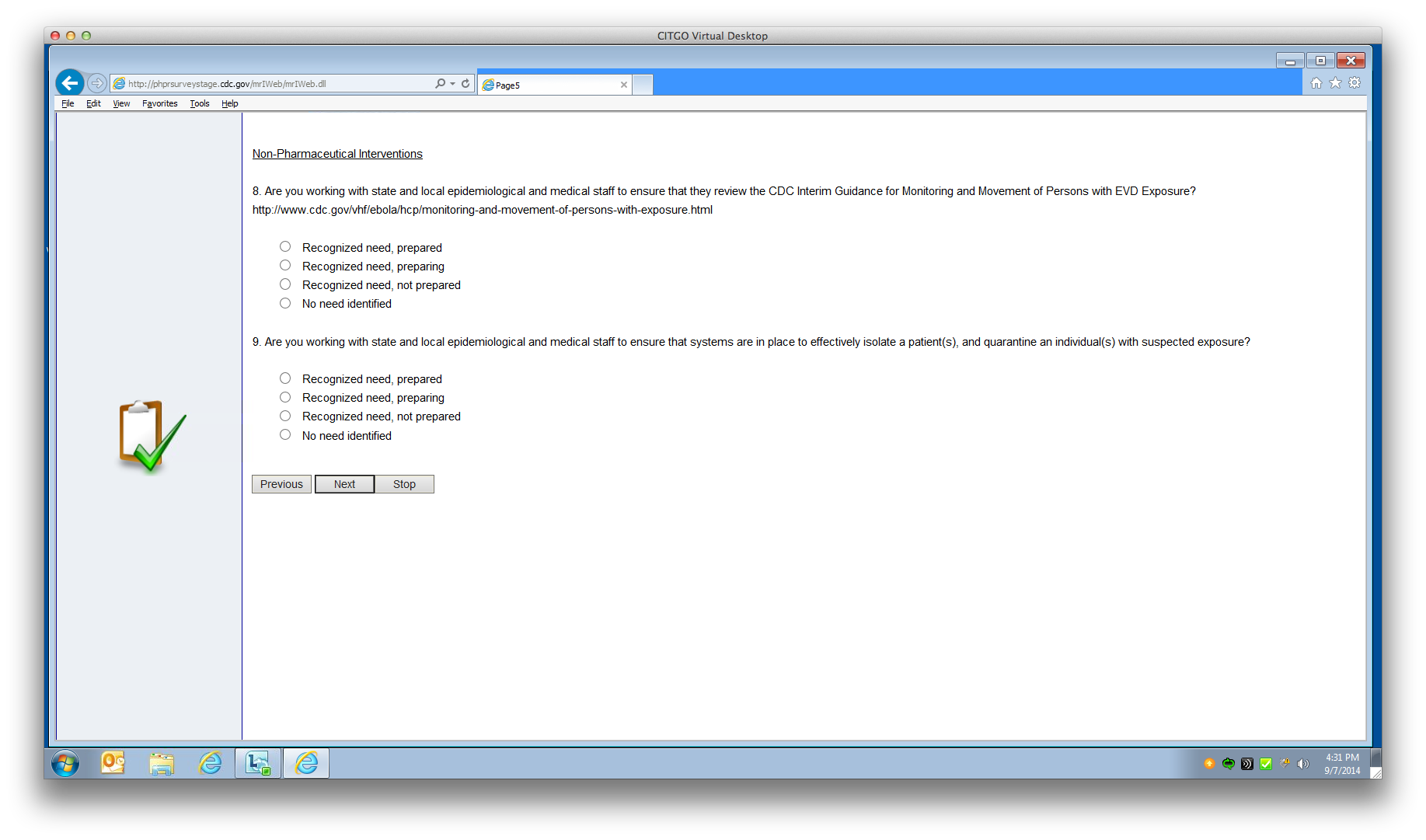 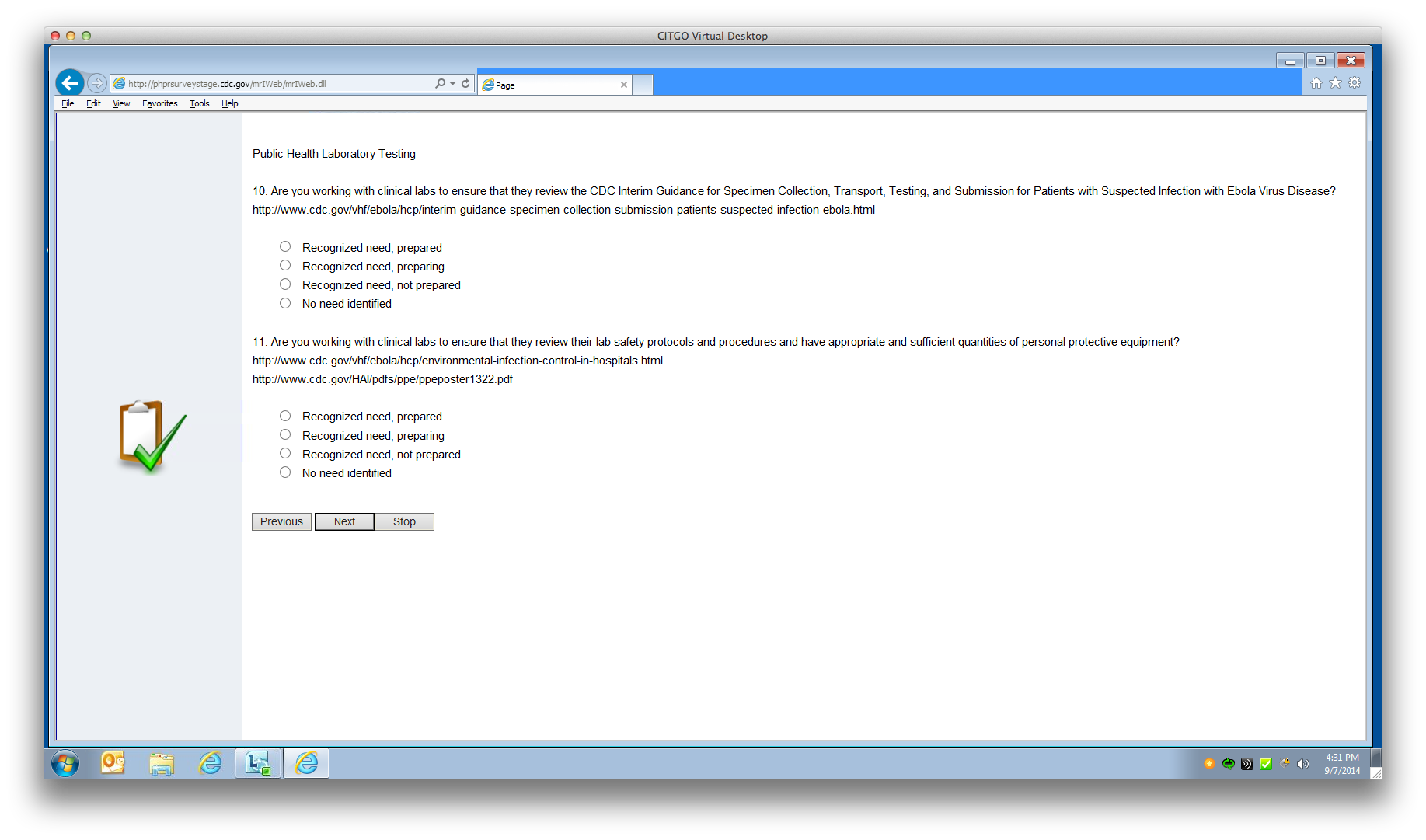 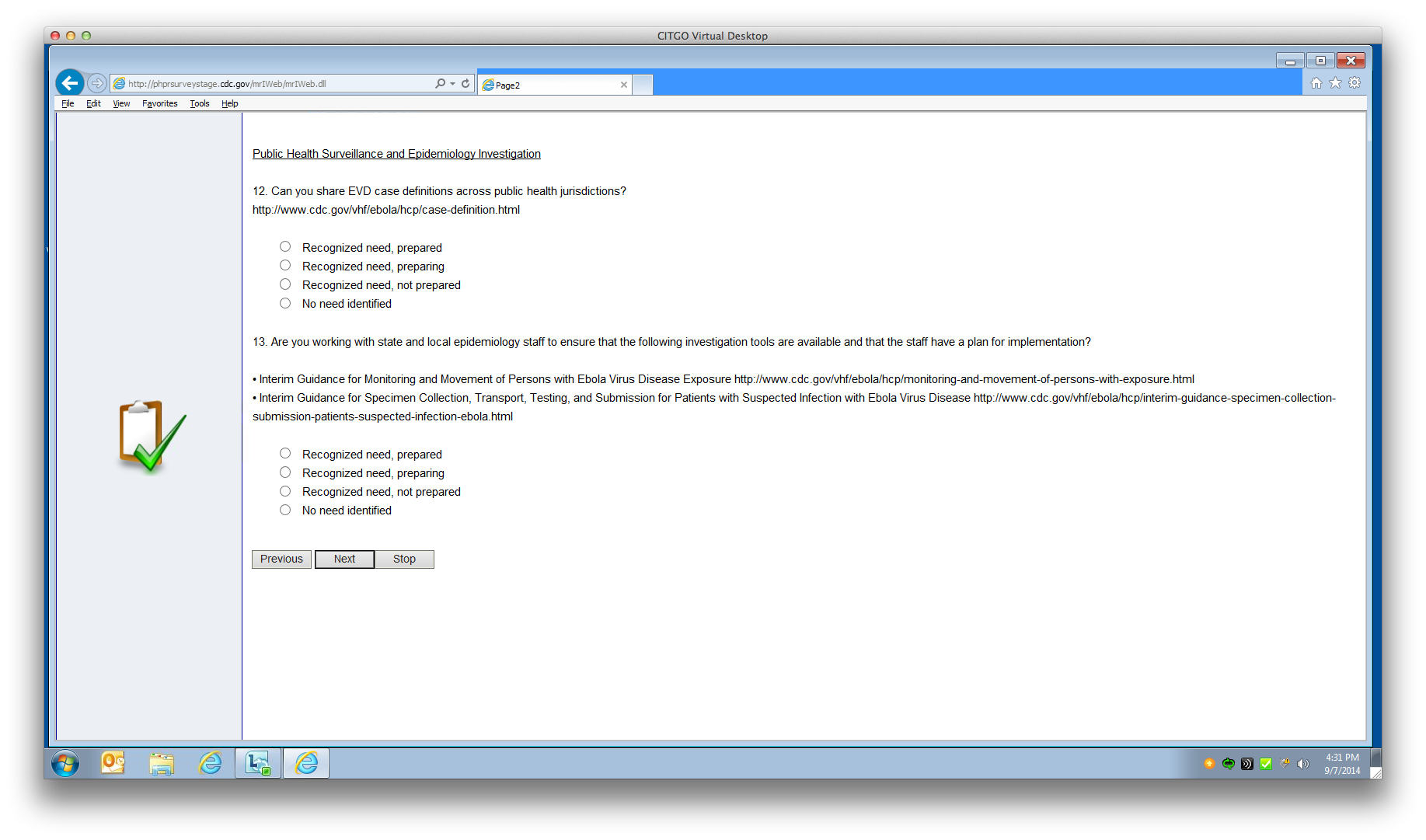 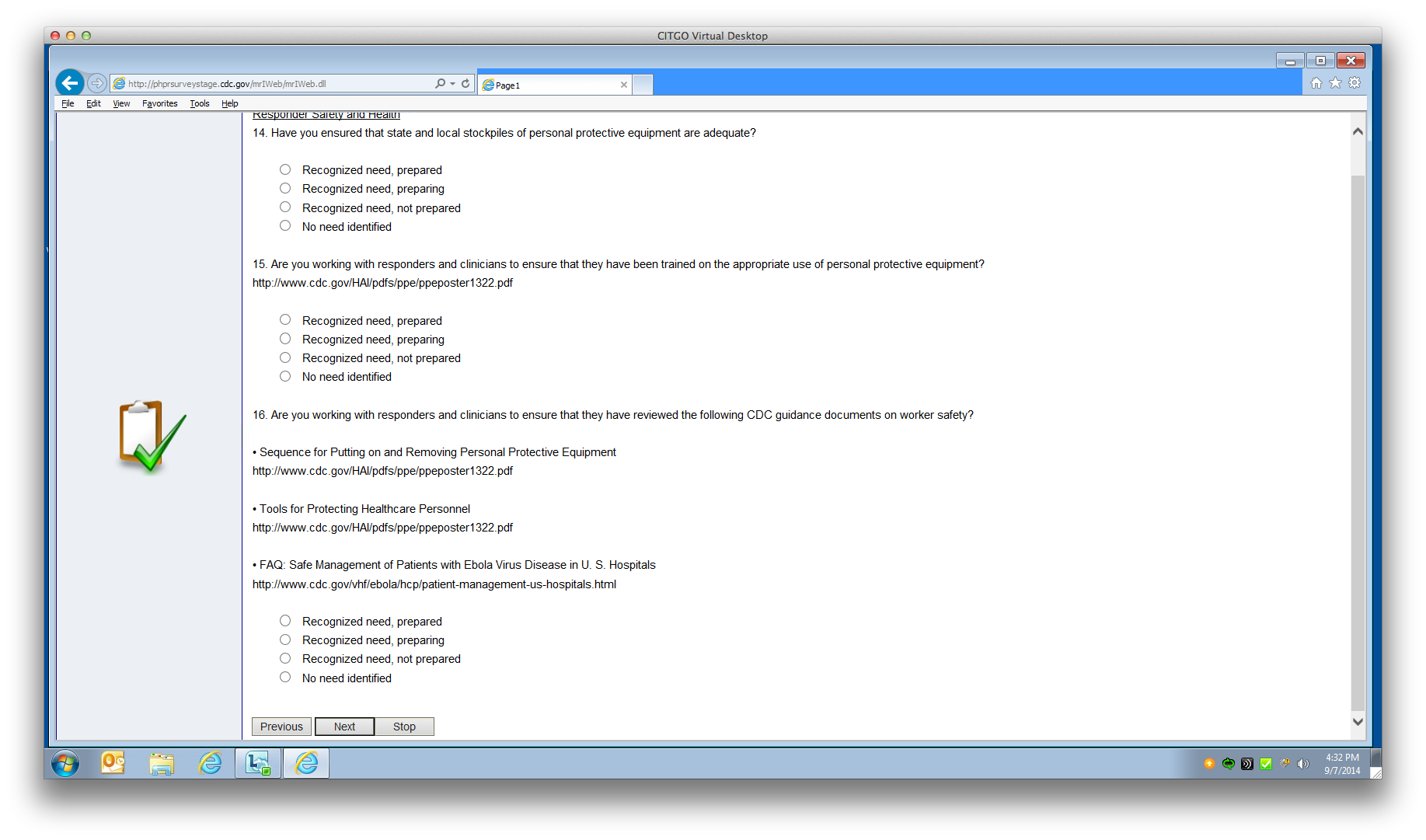 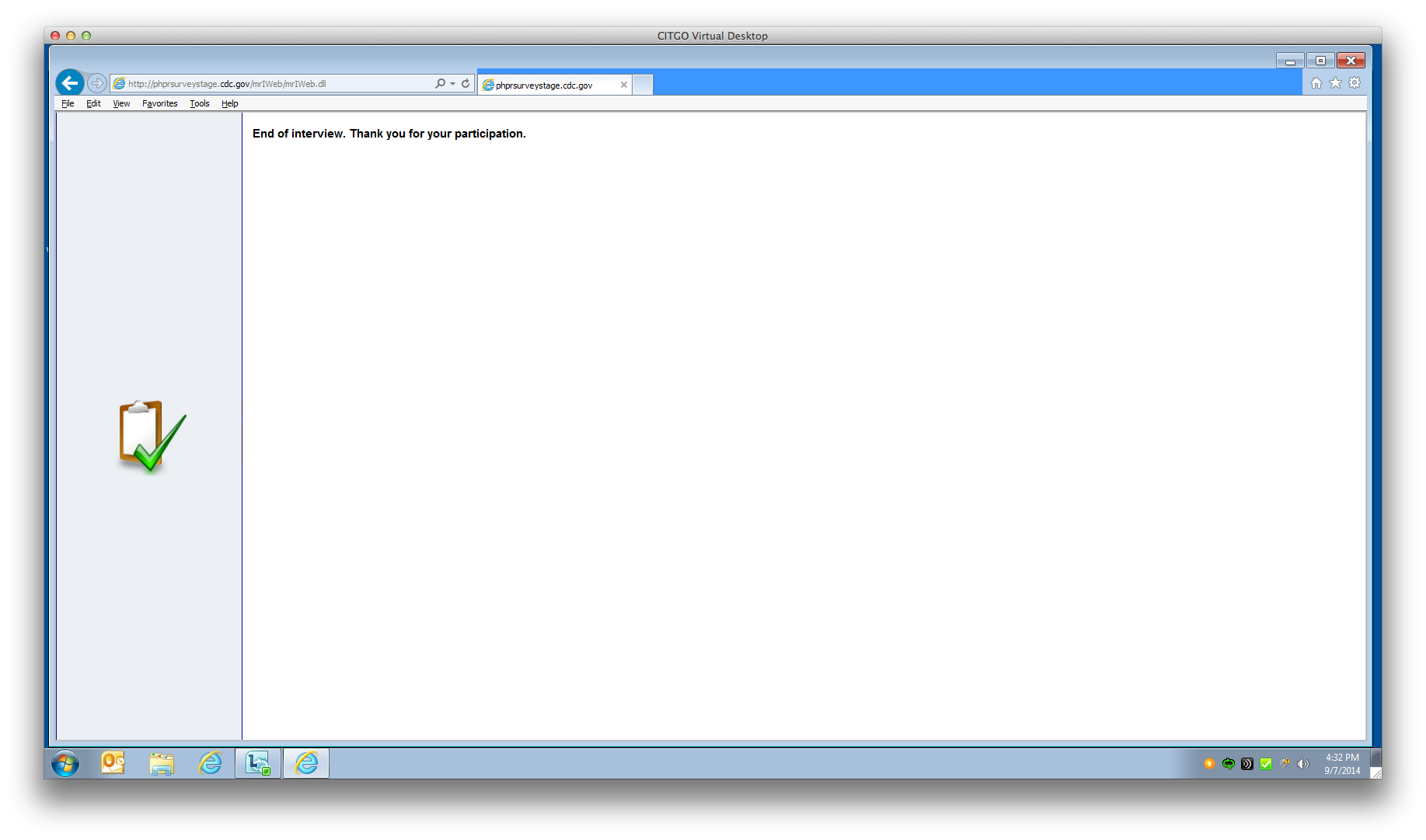 